STATUTENAlzheimer Glarusa l z h e i m e r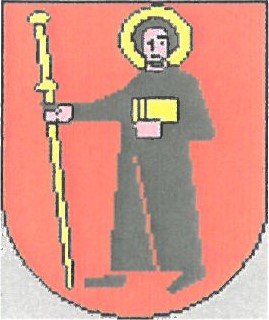 	Name, Sitz und Zweck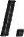 Art. 1	Name, SitzUnter dem Namen Alzheimer Glarus nachstehend „Sektion Glarus" genannt, besteht ein Verein im Sinne von Art. 60 ff ZGB mit Sitz an der Geschäftsstelle. Er ist politisch unabhängig und konfessionell neutral.Die Sektion Glarus ist eine Sektion von Alzheimer Schweiz.Die Rechtsbeziehungen zwischen Alzheimer Schweiz und der Sektion Glarus sind vertraglich geregelt.Art. 2	ZweckDer Verein bezweckt:die Unterstützung und Begleitung von Menschen, die von der Alzheimer-Krankheit oder einer anderen Form von Demenz direkt oder indirekt betroffen sind;  die Information der Betroffenen, Professionellen, Institutionen, Behörden und der Öffentlichkeit;  die Förderung von: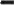 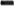 Hilfe zur Selbsthilfe; Angehörigengruppen;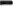 		Optimalen Pflege- und Betreuungsformen;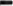  Ausbildungsangeboten;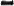 Forschung;  die Vertretung der Interessen der Betroffenen gegenüber der Öffentlichkeit;  die Förderung und Vernetzung der interdisziplinären Beziehungen auf regionaler Ebene.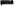 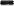 Il.	MitgliedschaftArt. 3	MitgliederDer Verein besteht aus Einzelmitgliedern (natürliche Personen) und Kollektivmitgliedern (juristische Personen), welche die Ziele von Alzheimer Glarus unterstützen und einen Jahresbeitrag leisten.Mitglieder der Sektion sind gleichzeitig Mitglieder von Alzheimer Schweiz.Art. 4	MitgliederbeitragDie Mitgliederbeiträge werden durch die Delegiertenversammlung von Alzheimer Schweiz festgelegt und durch die Geschäftsstelle von Alzheimer Schweiz in Rechnung gestellt.Die Mitgliederbeiträge gehören im Umfang des jeweils gültigen Finanzreglementes der Sektion Glarus.Art. 5	AustrittDie Mitgliedschaft erlischt durch schriftliche Rücktrittserklärung auf Ende des Kalenderjahres oder durch Nichtbezahlen des Jahresbeitrages während zwei Jahren.111.	OrganeArt. 6	Organe des VereinsDie Organe des Vereins sind:die Vereinsversammlung der Vorstand 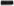  die KontrollstelleVereinsversammlunqArt. 7	OrganisationDie ordentliche Vereinsversammlung findet in der ersten Jahreshälfte statt.Eine ausserordentliche Vereinsversammlung ist einzuberufen, wenn  der Vorstand dies beschliesst,  ein Fünftel der Mitglieder dies verlangt,  die Kontrollstelle einen entsprechenden Antrag stellt,  der Verein aufzulösen ist.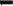 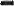 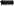 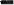 Bei Abstimmungen und Wahlen verfügt jedes Mitglied über eine Stimme.Einladung und Traktandenliste sind den Mitgliedern mindestens drei Wochen vor der Vereinsversammlung zuzustellen.Wahlvorschläge und Anträge sind zuhanden des Vorstandes bis sechs Wochen vor der Vereinsversammlung einzureichen.Art. 8	Leitung und BeschlussfassungDie Leitung der Vereinsversammlung obliegt dem Präsidium, bei dessen Abwesenheit einem andern Vorstandsmitglied.Die Vereinsversammlung fasst ihre Beschlüsse mit dem einfachen Mehr der Stimmen. Bei Stimmengleichheit entscheidet die vorsitzende Person.Abstimmungen und Wahlen erfolgen offen. Geheime Abstimmung oder Wahl ist durchzuführen, wenn der Vorstand oder ein Fünftel der anwesenden Mitglieder dies verlangen.Für die Revision der Statuten sowie die Auflösung des Vereins bedarf es einer Zweidrittelmehrheit der anwesenden Stimmberechtigten.Art. 9	BefugnisseDie Vereinsversammlung ist das oberste Organ des Vereins. Sie erledigt alle Geschäfte, die ihr die Statuten zuweisen oder die nicht dem Vorstand übertragen sind und nimmt Kenntnis vom Budget und dem jährlichen Tätigkeitsprogramm.Ihr obliegen insbesondere folgende Aufgaben:		Wahl des Vorstandes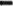 		Wahl des Präsidiums und der Revisionsstelle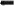 Genehmigung des Jahresberichtes und der JahresrechnungEntlastung des VorstandesBehandlung von AnträgenÄnderung der StatutenAuflösung des Vereins und Beschlussfassung über die Verwendung des VereinsvermögensVorstandArt. 10	ZusammensetzungDer Vorstand besteht aus 5 bis 9 MitgliedernEr konstituiert sich mit Ausnahme des Präsidiums selber. Ein Co-Präsidium ist möglich.Art. 11	AmtsdauerDie Amtsdauer beträgt vier Jahre. Eine Wiederwahl ist möglich.Art. 12	GeschäftsordnungVorstandssitzungen werden vom Präsidium oder bei dessen Abwesenheit durch ein anderes Vorstandsmitglied einberufen und/oder geleitet.Der Vorstand ist beschlussfähig, wenn mindestens die Hälfte der Mitglieder anwesend ist.Beschlüsse werden mit einfachem Mehr gefasst. Bei Stimmengleichheit fällt die vorsitzende Person den Stichentscheid.Art. 13	AufgabenDer Vorstand ist das leitende Organ des Vereins. Er vertritt diesen nach innen und aussen. Er ist für alle Geschäfte zuständig, die von den Statuten nicht ausdrücklich einem anderen Organ zugewiesen sind.Insbesondere ist er zuständig für: die Einberufung der Vereinsversammlung und die Vorbereitung der traktandierten Geschäfte;  die Ausführung der Beschlüsse der Vereinsversammlung;  die Erarbeitung des Jahresbudgets;  die Erarbeitung und Durchführung des jährlichen Tätigkeitsprogramms;  die Ernennung von Arbeitsgruppen und Gründung von Angehörigengruppen oder Gruppen für Kranke;  die Wahl der Delegierten für die Delegiertenversammlung von Alzheimer Schweiz;  den Abschluss von schriftlichen Vereinbarungen mit Alzheimer Schweiz;  die Beschaffung von Mitteln für regionale Aktivitäten;  die Mitgliederwerbung.  das Sicherstellen der Führung einer Infostelle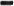 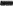 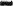 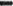 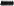 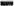 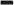 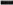 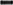 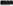 Art. 14	PatronatskomiteeDer Vorstand kann ein Patronatskomitee bestellen, welches die Arbeit von Alzheimer Glarus unterstützt.KontrollstelleArt. 15	Aufgabe, WahlverfahrenDie Kontrollstelle prüft zuhanden der Vereinsversammlung die Jahresrechnung und erstattet Bericht.Sie wird von der Vereinsversammlung für die Dauer von zwei Jahren gewählt. Eine Wiederwahl ist möglich.Finanzen, UnterschriftsberechtigungArt. 16	Finanzen, HaftungDie Rechnung ist auf Ende des Kalenderjahres abzuschliessen.Der Verein verfügt über folgende Mittel:Mitgliederbeiträge;Erträge aus verschiedenen Tätigkeiten;Spenden, Schenkungen, Legate und Beiträge.Der Verein haftet ausschliesslich mit dem Vereinsvermögen, ein Rückgriff auf die einzelnen Mitglieder ist ausgeschlossen.Art 17	UnterschriftsberechtigungDer Vorstand bestimmt die zeichnungsberechtigten Personen und regelt die Art ihrer Unterschrift.AuflösungArt. 18	Auflösung, Verwendung VereinsvermögenDer Verein kann durch Beschluss von zwei Dritteln der anwesenden Mitglieder einer Vereinsversammlung aufgelöst werden. Dazu muss eine spezielle Vereinsversammlung einberufen werden.Der Vorstand führt die Liquidation durch. Ein allfällig verbleibendes Vermögen ist an Alzheimer Schweiz oder an eine gemeinnützige Institution mit vergleichbaren Zielen zu überweisen.Art. 19	Subsidiäres RechtWo nichts anderes geregelt ist, gelten die Statuten von Alzheimer Schweiz bzw. das Schweizerische Zivilgesetzbuch.Diese Statuten sind durch den Zentralvorstand der Schweizerischen Alzheimervereinigung am 5. September 2007 genehmigt worden.Die Statuten wurden in dieser Form von der Gründungsversammlung am 14.02.2008 der Alzheimervereinigung Glarnerland genehmigt und treten sofort in Kraft.Ort und Datum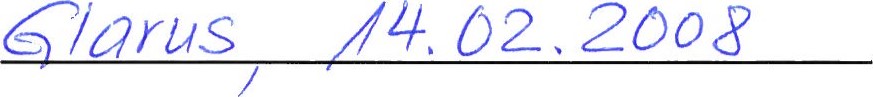 Das Gründungs-Präsidium:	Der Protokollführer/ die Protokollführ rin: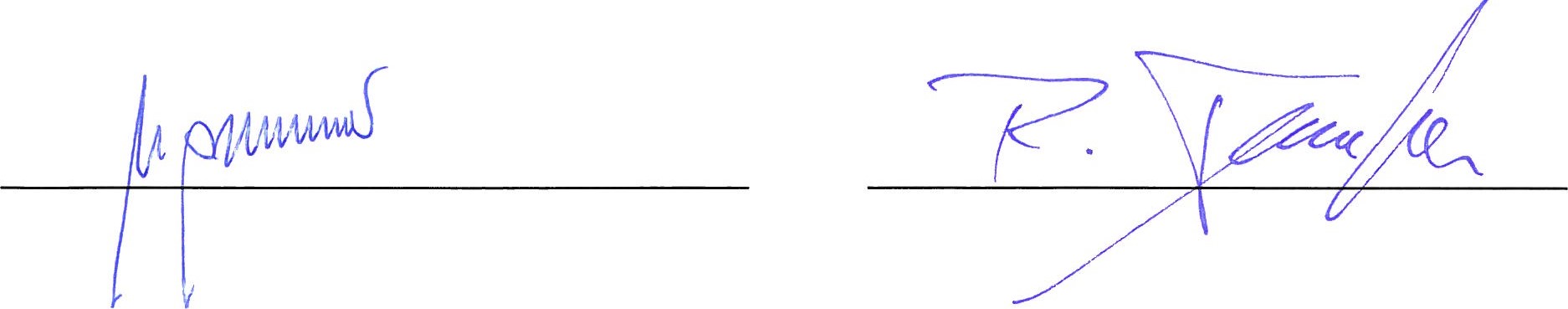 